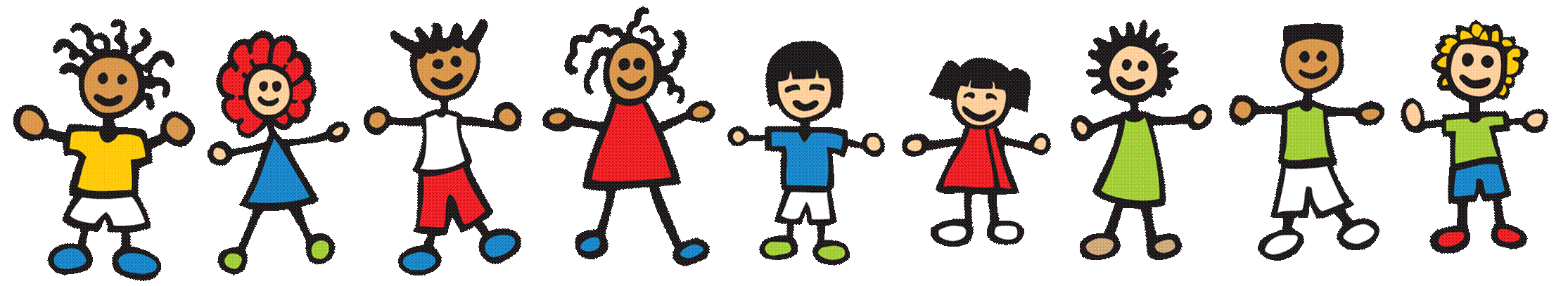 Welcome to Hennessy Preschool!Hello Families and welcome! I am very excited to be your child’s Preschool teacher this year at Hennessy. My name is Kerri Kramer and I am thrilled to be at Hennessy downstairs with the preschoolers again this year! This will be my 5th year teaching in a school environment, but I have over 9 years of experience teaching preschool at my home and a daycare center. I graduated from UNI with a major in Early Childhood/Elementary Education in 2004. My husband and I have two boys, ages 7 and 5 ½ and an 18 month old, Sylvia. Miss Nancy Kruse will be our associate teacher again this year and she is wonderful. I know this will be a great year for me, but more importantly, for your preschooler! Please keep this letter in a handy place at home for you to reference as needed throughout the year.Arrival: Students will be allowed into our classroom after 7:45 AM and our day will begin at 8:00. Departure: Students are dismissed at 2:45 PM. I will have you fill out a departure slip and that is what I will go by unless you send me a note stating otherwise. Lunch: The preschool students will be eating lunch in the school cafeteria at 11:20 each day. We will be serving ourselves ‘family style’ for a majority of the year. We will transition to lunch trays to prepare for Kindergarten later in the year. I will be encouraging all students to try all things we have offered, but children are not forced to eat anything they do not want. If you have any concerns about lunch, be sure to let me know.Rest Time: From 1:00-2:00 each day, students will lay down for rest time to recharge their minds and bodies. They will be offered quiet books to look at if they do not fall asleep, but are still required to lay and rest their bodies. We rest on school provided cots that are sanitized regularly. Students may bring a small blanket from home to cover up with, if they would like.Snack: We will be having a morning and afternoon snack each day. The afternoon snack will usually be something small and ‘on-the-go’ just to fill them up for the ride home. Milk will be provided in cartons from school. Recess: We WILL be going outside each day unless (with wind chill) it is below 15 degrees. Please try to dress your child according to the predicted weather as we will go out in the morning and afternoon. Also, consider proper footwear as well. No flip-flop sandals are allowed.Feature Family: Each week, we will have a “Feature Family” in our classroom so we can learn more about each of our classmates and where they come from. You will be asked to send in pictures of your family, tell about your family’s favorite activities, and share some of your family traditions. During this week, it would also be a great time for a family member to come read a book or two to our class. More information will be sent home as the year goes on. Mass: The 4 year old pre-K students will begin attending mass with the entire school by at least mid-September (possible sooner if they are ready). These masses are held on Wednesday mornings at 8:30. Book Orders: Throughout the year I will be sending home Scholastic Book Orders. Feel free to order books for your child, but do not feel obligated. There will be a way to do your ordering online and when you order books, we earn books for our classroom! Again, you do not have to order.Please feel free to contact me any time you have any questions or concerns. The best way to reach me is through email, but you may also call the school and I can try and return your call as soon as I am available. I am confident we are going to have a great year and I am so blessed to be with your children every day. Thank you for sharing your children with me!Kerri Kramerkkramer@hennessy.pvt.k12.ia.usHennessy School : 875-7572